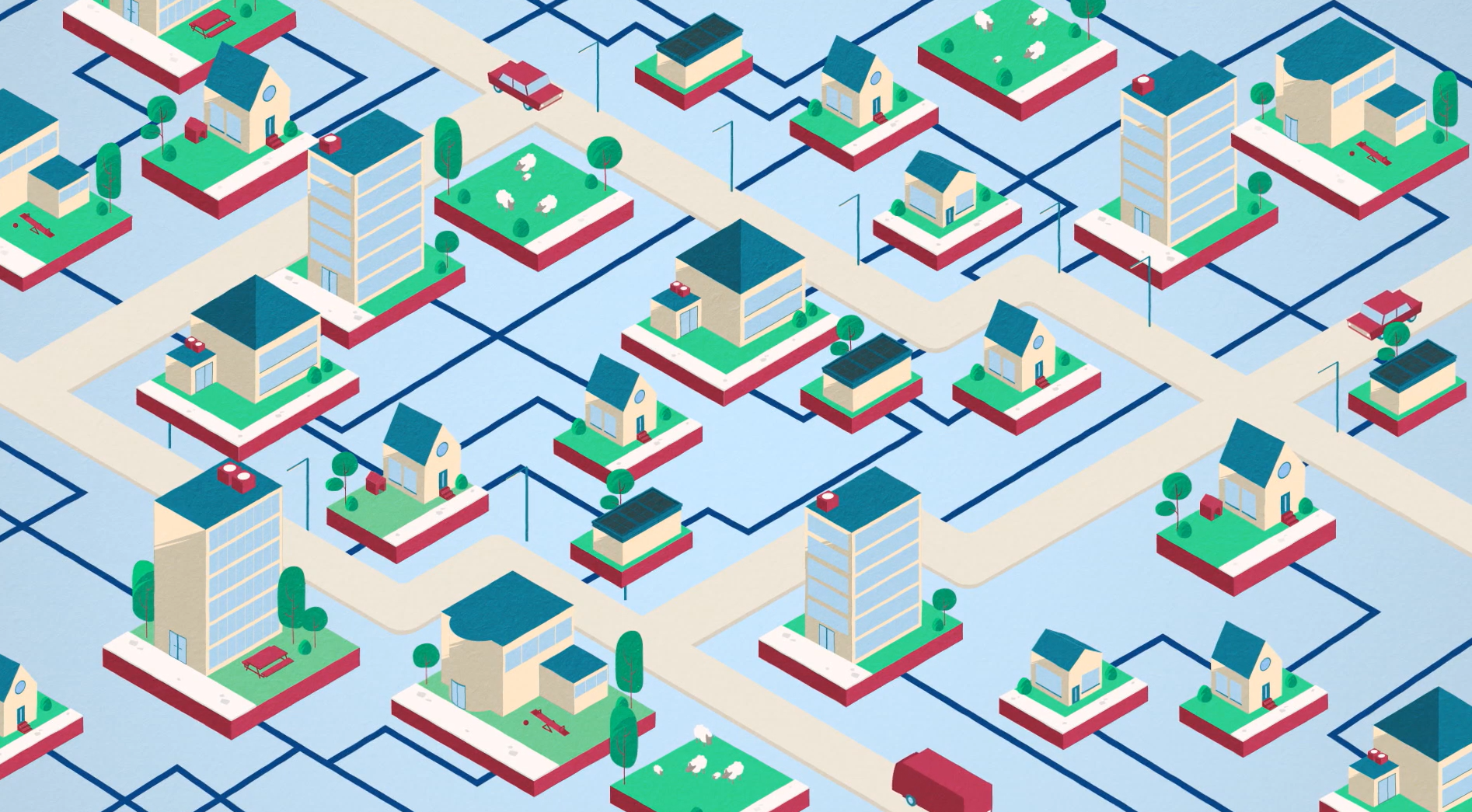 Algemene vragenWaar woont u?Mijn adres is (minimaal straatnaam):......................................................Wat is uw leeftijd?Jonger dan 25 jaar25-40 jaar41-65 jaarOuder dan 65 jaarBent u woningeigenaar of huurt u de woning?Ik ben woningeigenaarIk huur mijn woning (sociale huur) Ik huur mijn woning (particuliere huur), de verhuurder is: 
................................................Anders, namelijk: 
.................................................In wat voor soort woning woont u?Twee onder een kap Hoekwoning Tussenwoning Vrijstaande woning AppartementAnders, namelijk:………………………………………………Hoelang woont u al in uw buurt? 0-5 jaar5-10 jaar 10-20 jaar Meer dan 20 jaarWat is/zijn uw grootste wens(en) om uw buurt een nog fijne woonwijk te maken? (Meerdere antwoorden mogelijk)Veiligheid op straatVerbetering wegen/stoepenMeer GroenMinder afval op straat (zwerfafval)Voorzieningen in de buurt, namelijk......................................................Meer verbinding, gezelligheid in de wijk tussen inwonersDuurzamere wijkAnders, namelijk: 
.......................................................
Wat is het jaarlijks gas- en elektriciteitsverbruik van uw huishouden? (Deze informatie staat in de jaaropgave van uw energieleverancier. Een schatting of een bedrag in euro’s mag ook)................. m3 aardgas per jaar................. kWh per jaarWeet ik niet Verduurzamen
Met verduurzamen bedoelen we: ervoor zorgen dat er minder energie nodig is om de woning te verwarmen. Weet u dat uw buurt een plan aan het is maken om de buurt in de toekomst aardgasvrij te maken?JaNee	Zo ja, hoe heeft u hiervan gehoord? (Meerdere antwoorden mogelijk)Brief van de gemeente (datum noemen?)Digitale nieuwsbriefVia mijn woningcorporatieWebsite Gemeente Facebook, Instagram, LinkedIn, NextdoorWijkblad Via buren of buurtgenotenAnders, namelijk: 

.........................................................Wat zijn voor u belangrijke redenen om uw woning (verder) te verduurzamen? (Meerdere antwoorden mogelijk)Een lagere energierekening Uit milieuoverwegingen Meer comfort in de woning Waardestijging van de woning Omdat aardgas in de toekomst uit de wijk gaat verdwijnenGeen redenen, andere zaken zijn op dit moment belangrijkerAnders, namelijk   ………………………… Welk(e) verwarmingssysteem (-systemen) is (zijn) reeds aanwezig in uw woning? (Meerdere antwoorden mogelijk) CV (combi) ketel(Hybride) warmtepomp	Zonnecollectoren WarmtepompHoutkachel/ openhaardGashaardAnders, namelijk   …………………………
Hoe wordt de warmte afgegeven aan uw woning?(Meerdere antwoorden mogelijk)RadiatorenConvectorenVloerverwarming (of plafond- /wandverwarming)Rechtstreeks via een gashaard/ houtkachel/ openhaardAnders, namelijk ……………………………

 Krijgt u het met uw huidige verwarming comfortabel warm in huis?JaNee, dit komt door: ...............................................................
 Hoe kookt u?Op gasInductiekookplaat (elektrisch)Keramische kookplaatAnders, namelijk: .................................................................
 Welke voordelen ziet u van elektrische koken?De verwachting is dat steeds meer huishoudens overstappen op elektrisch koken, bijvoorbeeld met een inductiekookplaat.......................................................................................................
 Welke nadelen ziet u van elektrisch koken?
...................................................................................................
Welke van de onderstaande maatregelen zijn in uw woning al getroffen? (Geef ook een schatting van hoeveel/Percentage)	Geïsoleerd:Spouwmuurisolatie					… %Vloerisolatie						… %Dakisolatie 						… %Glasisolatie (minimaal HR++ glas)			… %Zonnepanelen					ja/nee aantal ….Tochtwering						ja/nee	Mechanische ventilatie				ja/nee aantal kamers …Andere maatregelen namelijk 				………………………………………………Overweegt u in de komende vijf jaar airconditioning aan te schaffen?Nee, ik heb daar geen behoefte aanNee, ik heb al een aircoJa, voor een slaapkamerJa, voor de woonkamerJa, voor meerdere kamers in de woning Weet ik nog nietDuurzame warmteoplossingWij onderzoeken de haalbaarheid van een duurzaam collectief warmtesysteem om woningen in uw buurt aardgasvrij te verwarmen. Hiervoor kijken we naar een Buurt Energie Systeem. Dit is een nieuwe manier van verwarmen en kan 400-800 woningen van warmte voorzien.Als u uw woning wilt verduurzamen, hoeveel bent u bereid om zelf te investeren, naast mogelijke subsidies?€ 0 - € 1.000 € 1.001 - € 5.000 € 5.001 - € 10.000 € 10.001 - € 15.000€ 15.001 - € 20.000 Meer dan € 20.000 Dat weet ik nog niet of wil ik niet zeggenDe hoogte van het bedrag dat ik naast mogelijke subsidies wil investeren in het verduurzamen van mijn woning hangt samen met (Meerdere antwoorden mogelijk)De mogelijkheid om de eigen hypotheek aan te passenMogelijke voordelige leningen vanuit de overheidDe terugverdientijd De zekerheid dat de gebruikte technieken echt duurzaam zijnDe zekerheid dat mijn woning in waarde stijgtDe zekerheid dat het comfort in mijn woning stijgtAnders, namelijk   ………………………………………………Mocht dit mogelijk zijn, zou u dan geïnteresseerd zijn om mee te investeren in de aanleg van een duurzaam collectief warmtesysteem binnen nu en vijf jaar? Ja, hier heb ik interesse in Ja, mits ik goed geïnformeerd ben over wat het allemaal betekent (financieel en met betrekking tot de aanpassingen in mijn huis)Ja, mits het onomstotelijk vaststaat dat mijn woning losgekoppeld wordt van het aardgasNee, ik heb geen interesseAnders, namelijk   ………………………………………………Wat zijn belangrijke overwegingen voor u om deel te nemen aan een duurzaam collectief warmtesysteem? (Meerdere antwoorden mogelijk)Collectief warmtesysteem is goedkoper dan individuele duurzame warmteoplossingen (bijvoorbeeld een elektrische warmtepomp om een huishouden te voorzien van warmte).Hoeveelheid techniek in mijn huis neemt niet toe.Ik word zoveel mogelijk ontzorgd.Het collectief warmtesysteem is geschikt om gebruik te maken van nieuwe duurzame warmtebronnen die op termijn beschikbaar komen.Het collectieve warmtesysteem levert naast warmte ook koeling.Het collectieve warmtesysteem voldoet aan de CO2-reductiedoelstellingen voor 2030 en 2050 (CO2-uitstoot neemt af met 49% respectievelijk 95% vergelijking met 1990).Anders, namelijk   ………………………………………………Als er een duurzaam collectief warmtesysteem komt, op welke manier moeten bewoners daarop invloed hebben? (Meerdere antwoorden mogelijk) Bewoners moeten goed geïnformeerd worden Bewoners moeten kunnen meepraten Bewoners moeten kunnen meebeslissen Bewoners moeten mede-eigenaar zijn Anders, namelijk   ………………………………………………Hoe wilt u geïnformeerd worden over het duurzaam collectief warmtesysteem?  (Meerdere antwoorden mogelijk) Individuele gesprekken Gesprekken in kleine groepjes (3-5 bewoners) Bewonersbijeenkomsten E-mail en website van Hoogkamp Energie Anders, namelijk   ………………………………………………Wat vindt u van de eventuele komst van een warmtenet in uw buurt? ........................................................
In Denemarken zijn de inwoners gezamenlijk eigenaar van het bedrijf dat de warmte levert, wat vindt u van dat idee?GoedSlechtGeen meningWelke eisen of voorwaarden zou u willen stellen voordat u positief zou kunnen reageren op een aanbod voor een aansluiting op een warmtenet?Betaalbaarheid voor langere tijdGoede service en onderhoudGeen gedoe bij aansluitingHoe wilt u door de gemeente op de hoogte worden gehouden van de plannen om aardgasvrij te worden?Ik wil ongeveer 1 keer per maand de digitale nieuwsbrief ontvangen. E-mailadres: ..............................................Ik wil toegang tot een portaal (zoals een Facebookgroep) gericht op dit projectVia een loket in de buurtIk wil graag via post op de hoogte blijvenIk blijf graag op een andere manier op de hoogte, namelijk via:  ................................................Nee, ik wil niet op de hoogte gehouden worden.Zou u mee willen denken over de aardgasvrij plannen van jouw wijk?NeeJa, maar ik heb niet veel tijdJa, graag eens in de zoveel maanden Ja, graag eens in de zoveel weken Ja, graag wekelijksWe willen graag in werkgroepen met bewoners verder in gesprek over dit plan. Ja, de gemeente mag mij benaderen hiervoor: e-mailadres en/of telefoonnummer: ......................................................NeeAnders, namelijk: ......................................................... Wilt u nog iets kwijt of iets vragen neem contact op met: ………